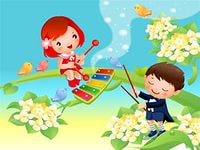 «МУЗЫКАЛЬНЫЙ КУБИК»«ОРНАМЕНТАЛЬНЫЙ ХОРОВОД»Пояснительная записка.     Музыкальное воспитание в детском саду осуществляется в основном на музыкальных занятиях, где под руководством педагога  ребенок старается проявить себя в исполнении песни, танца, передаче образа игры, составлении пляски-импровизации, сочинении и подборе мелодий при  игре на музыкальных инструментах.     Умение самостоятельно действовать, выполняя музыкальные задания, позволяет детям лучше, качественнее исполнять музыкальный материал, способствует развитию контроля за собственным исполнением, музыкально-эстетических представлений и музыкально-сенсорных способностей.     Педагогические исследования, проведенные в этой области, доказывают, что эффективному музыкально-сенсорному воспитанию способствует наглядность обучения, возникновение в сознании детей естественных ассоциаций музыкальных звуков со звуками окружающей жизни. Оперируя звуками. Дети начинают  внимательно относиться к их свойствам, сочетаниям, что развивает их ориентировку в музыкальных явлениях. Сенсорное развитие детей осуществляется в процессе самых разнообразных музыкальных действий на занятиях и в повседневной жизни детского сада.     Музыкально-дидактические игры всегда содержат развитие действия, в котором сочетаются элементы занимательности, соревнования с сенсорными заданиями. Цель игровых действий заключается в том, чтобы помочь ребенку услышать, различить, сравнить некоторые свойства музыкальных звуков, а именно:  их высоту, силу, длительность, тембр. Игровые правила и действия, регулярно проводимых с детьми музыкально-дидактических игр, помогают  планомерному и систематическому развитию музыкального слуха, вырабатывают умения не  просто слышать музыкальные произведения, а вслушиваться в них, различать смену регистра, динамики, ритма в одном и том же произведении.      Музыкально-дидактическая игра всегда требует значительной слуховой сосредоточенности, которая и приводит к совершенствованию процесса развития слухового восприятия. Следовательно, в ходе игры ребенок все время должен вслушиваться в смену звучаний и реагировать на это движением или действием, а не автоматически выполнять задание. То есть музыкально-дидактическая игра не должна включать этап выработки навыка, иначе она не достигает своей цели.     Область применения.     Представленные музыкально-дидактические игры «Музыкальный кубик» и «Орнаментальный хоровод» объединяют все виды музыкальной деятельности детей: пение, слушание, музыкально-ритмические движения, упражнения в виде игры.     Основное назначение этих  музыкально-дидактических игр – формировать у детей музыкальные способности  в доступной игровой форме.     Задачи:  развивать у детей чувство ритма;побуждать к самостоятельным действиям с применением знаний, полученных на музыкальных занятиях.обогащать детей новыми впечатлениями, развивать у них инициативу, самостоятельность, способность к восприятию, различению основных свойств музыкального слуха.     Педагогическая ценность  представленных музыкально-дидактических игр в том, что они открывают перед ребёнком путь применений полученных знаний в жизненной практике.     Музыкально-дидактические игры  можно использовать для детей среднего и старшего дошкольного возраста, они просты и доступны, интересны и привлекательны,  вызывают у детей желания петь, слушать, играть и танцевать.Ожидаемый результат:развитие музыкально – сенсорных и творческих способностей. формирование у детей представлений о свойствах музыкального звука, о выразительных возможностях музыки, различение характера музыки, настроения.развитие активности, самостоятельности детей в музыкальной деятельно«КАКОЙ ИНСТРУМЕНТ ТАК НАЗЫВАЕТСЯ?» Игра для среднего дошкольного возраста. ЦЕЛЬ: Закрепить знания детьми русских народных музыкальных инструментов.ПРАВИЛА ИГРЫ:На гранях кубика изображены русские народные музыкальные инструменты. Педагог  называет инструмент, ребенок показывает, какой инструмент так называется. МУЗЫКАЛЬНЫЙ КУБИКВАРИАНТ 1. Игра для детей средней группыЦЕЛЬ. Развивать у детей интерес к игре на музыкальных инструментах, воспитывать коммуникативные навыки в игре, доброжелательное отношение друг к другу. Доставить детям радость от совместной игры.ХОД ИГРЫ.На столике находятся детские музыкальные инструменты: ложки деревянные, барабан, бубен, маракас, дудочка, колокольчик. (Такие же детские музыкальные инструменты с их изображением размещаются на гранях кубика). Дети, стоя в кругу, передают кубик под весёлую знакомую музыку  со знакомыми  словами:Кубик движется по кругу,Передайте кубик другу.Подскажи нам поскорейКто начнёт игру быстрей?Бросающий кубик ребёнок, называет картинку на верхней грани кубика (инструмент), берет его и играет заранее выученную несложную русскую народную мелодию или другую на выбор самого ребёнка.В конце игры  дети ему аплодируют. Ребенок возвращает инструмент на столик. Игра продолжается несколько раз по желанию детей.КУБИК - ШУМОВОЙ ОРЕСТРВАРИАНТ 2. Игра для детей старшего дошкольного возраста.ЦЕЛЬ.  Развивать коммуникативные навыки, слуховое внимание, чувство ритма, навыки элементарного музицирования в оркестре; воспитывать интерес к игре на музыкальных инструментах.ХОД ИГРЫ.Дети в кругу под веселую ритмичную музыку передают кубик по кругу, проговаривая слова:Кубик движется по кругу,Передайте кубик другу.Кубик может показать,На чем тебе теперь играть!Каждый ребенок по очереди кидает кубик, берет выпавший инструмент со стола и кладет на свой стульчик. Игра повторяется, пока все дети не возьмут себе инструменты. Затем все вместе играют в «ШУМОВОЙ ОРКЕСТР».Целесообразно разбить детей на подгруппы.По желанию детей игру можно повторить несколько раз, чтобы дети поиграли на разных инструментах и получили удовольствие от совместного музицирования.Игра для старшего дошкольного возрастаЦЕЛЬ. Учить согласовывать движения орнаментального хоровода со схематичным изображением.ХОД ИГРЫ.Музыкальный руководитель показывает на бумажных тарелках элементы узоров гжели и предлагает станцевать «ОРНАМЕНТАЛЬНЫЙ ХОРОВОД», который нарисован на бумажных тарелочках-кругах.Дети берутся за руки и танцуют, выполняя движения в соответствии с рисунками на тарелочках, которые по очереди показывает педагог. Музыкальное сопровождение - любая спокойная народная мелодия.